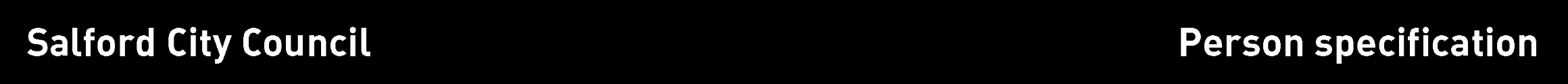 Note to applicantsWhilst all criterions below are important, those under the Essential heading are the key requirements. You should pay particular attention to these areas and provide evidence of meeting them. Failure to do so may mean that you will not be invited for interview.															        		           (*See grid overleaf)Method of assessment (* M.O.A.)A = Application form,    C = Certificate,    E = Exercise,    I = Interview,    P = Presentation,    T = Test,    AC = Assessment centre	Job titleGradeDirectorateLocationTEACHING ASSISTANT LEVEL 1SCALE 1/2CHILDREN’S SERVICESEssential criteriaNecessary requirements – skills, knowledge, experience etc.* M.O.A.Good Numeracy/literacy skills.A/IParticipate in development and training opportunities.A/IUse basic technology - computer, video, photocopier.A/IAbility to relate well to children and adults.A/IWork constructively as part of a team, understanding classroom roles and responsibilities.A/IDesirable criteriaNecessary requirements – skills, knowledge, experience etc.* M.O.A.Completion of DfES Teacher Assistant Induction Programme.AWorking towards VQ for support staff in schools or NVQ 2 (or equivalent qualification or experience).A      3. Appropriate knowledge of first aid.A     4.Working with or caring for children of relevant age.A/ICompleted byDateApproved byDateSept 2014